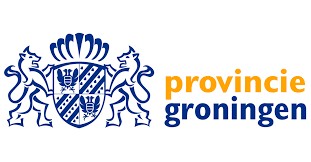 Bijlage 3: FormulierVerzoek tot het verkrijgen van een aanbod ex artikel 4.1 beleidsregel 'Vangnetregeling Oostpolder' De ondergetekende(n):(voornamen en achternaam voluit)1. 	De heer/mevrouw	.............................................................................	geboren te:		.........................................  d.d.  ...........................2. 	De heer/mevrouw	.............................................................................	geboren te:		.........................................  d.d.  ...........................3. 	De heer/mevrouw	.............................................................................	geboren te:		.........................................  d.d.  ...........................Gerechtigde(n) in de zin van de Vangnetregeling Oostpolder vallende woning plaatselijk bekend:(adres)			............................................................................(huisnr. + toevoeging)	............................................................................(postcode + woonplaats)	............................................................................Gegevens verkoopproces van de woning(datum start verkoop)		………………………………………………………………………………(betrokken makelaar(s))		………………………………………………………………………………(oorspronkelijke vraagprijs)		………………………………………………………………………………(laatste vraagprijs)			………………………………………………………………………………(woning aangemeld op Funda)	………………………………………………………………………………verzoekt/verzoeken het College een aanbod te doen ex artikel 4.1 van Vangnetregeling Oostpolder waarbij in acht wordt genomen het overige in Vangnetregeling Oostpolder vermelde. Plaats, datum			.................................................................................................................................HandtekeningNaam:Adres:Evt. correspondentie-adres:...............................................................HandtekeningNaam:Adres:Evt. correspondentie-adres:...............................................................HandtekeningNaam:Adres:Evt. correspondentie-adres:Retour: Provincie Groningen, Postbus 610, 9700 AP Groningen